Сумська міська радаVІІI СКЛИКАННЯ XI СЕСІЯРІШЕННЯвід 29 вересня 2021 року № 1736-МРм. СумиРозглянувши звернення громадянина, відповідно до статей 12, 122 Земельного кодексу України, статті 50 Закону України «Про землеустрій», частини третьої статті 15 Закону України «Про доступ до публічної інформації», враховуючи постанову Верховної Ради України від 15.09.2015 № 681-VIII                       «Про зміну і встановлення меж міста Суми і Сумського району Сумської області», рішення Сумської міської ради від 24.04.2019 № 4989 – МР                                        «Про добровільне приєднання територіальних громад сіл Піщане, Верхнє Піщане, Загірське, Трохименкове, Житейське, Кирияківщина Піщанської сільської ради Ковпаківського району м. Суми до територіальної громади міста Суми Сумської міської ради», рішення Сумської міської ради від 21.10.2020                      № 7586 – МР «Про включення територій територіальних громад (населених пунктів) до складу території Сумської міської територіальної громади», протокол засідання постійної комісії з питань архітектури, містобудування, регулювання земельних відносин, природокористування та екології Сумської міської ради від 09.06.2021 № 21, керуючись пунктом 34 частини першої статті                     26 Закону України «Про місцеве самоврядування в Україні», Сумська міська рада ВИРІШИЛА:Відмовити Ярошенку В’ячеславу Олеговичу в наданні дозволу на розроблення проекту землеустрою щодо відведення у власність земельної ділянки за адресою: с. Сад, Сумського району, Сумської області,                                      вул. Виноградна, розташованої між земельними ділянками з кадастровими номерами 5924786800:02:001:0488 та 5924786800:02:001:0897, орієнтовною площею 0,1000 га для будівництва і обслуговування житлового будинку, господарських будівель і споруд (присадибна ділянка), орієнтовною площею 0,1000 га у зв’язку з невідповідністю місця розташування об’єкта вимогам чинних нормативно-правових актів: земельна ділянка зазначена на доданих до клопотання заявника графічних матеріалах, знаходиться поза межами м. Суми та приєднаних сіл, не відноситься до комунальної власності Сумської міської територіальної громади, відповідно розпорядження нею не належить до повноважень Сумської міської ради.Секретар Сумської міської ради				 		   Олег РЄЗНІКВиконавець: Клименко Юрій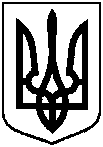 Про відмову Ярошенку В’ячеславу Олеговичу в наданні дозволу на розроблення проекту землеустрою щодо відведення у власність земельної ділянки за адресою: с. Сад, Сумського району, Сумської області,                                      вул. Виноградна, розташованої між земельними ділянками з кадастровими                    номерами 5924786800:02:001:0488 та 5924786800:02:001:0897, орієнтовною площею 0,1000 га